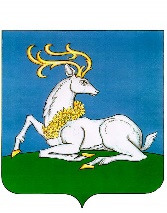 АДМИНИСТРАЦИЯОДИНЦОВСКОГО ГОРОДСКОГО ОКРУГА МОСКОВСКОЙ ОБЛАСТИПОСТАНОВЛЕНИЕ03.04.2024 № 2040г. ОдинцовоПОСТАНОВЛЯЮ:Внести в состав Административной комиссии Одинцовского городского округа Московской области (далее - Административная комиссия), утверждённый Постановлением Администрации Одинцовского городского округа Московской области от 13.09.2019 № 646 «О создании и утверждении состава Административной комиссии Одинцовского городского округа Московской области» (с изменениями от 25.01.2023 № 293, от 14.08.2020 №  1991), следующие изменения:включить в состав Административной комиссии следующих лиц:Ильичев Павел Александрович – начальник Службы профилактики пожарной безопасности и безопасности на водных объектах Управления по вопросам территориальной безопасности, гражданской обороны, защиты населения и территории от чрезвычайных ситуаций Администрации Одинцовского городского округа Московской области;Трусов Андрей Алексеевич – старший инспектор Службы профилактики пожарной безопасности и безопасности на водных объектах Управления по вопросам территориальной безопасности, гражданской обороны, защиты населения и территории от чрезвычайных ситуаций Администрации Одинцовского городского округа Московской области;исключить из состава Административной комиссии Братута О.Г.Опубликовать настоящее постановление в официальных средствах массовой информации Одинцовского городского округа и разместить на официальном сайте Одинцовского городского округа.Настоящее постановление вступает в силу со дня его подписания. Глава Одинцовского городского округа					А.Р. ИвановВерно: начальник общего отдела					   Е.П. КочетковаСОГЛАСОВАНО:Заместитель ГлавыОдинцовского городского округа - начальник Управленияправового обеспечения	Администрации Одинцовского городского округа					А.А. ТесляЗаместитель Главы Одинцовскогогородского округа							С.Ю. ГригорьевНачальник юридического отделаУправления правового обеспечения Администрации Одинцовскогогородского округа							Г.В. ВарваринаРасчет рассылки:Общий отдел – 3 экз.Управление благоустройства – 1 экз.Управления по вопросам территориальнойбезопасности, гражданской обороны, защиты населения и территорииот чрезвычайных ситуаций - 1 экз.исп. С.Л. Паншин (495) 191 90 00 доб. 4332О внесении изменений в состав Административной комиссии Одинцовского городского округа Московской области